Aanmeldingsformulier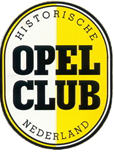 Locatie: Het nieuwe archief. Driehuizen 6 Hilvarenbeek.Aanmeldkosten Kampeerweekend: € 20,-- per auto incl. 2 pers.Kamperen:   € 35,--    voor 2 personen 2 nachten : incl. camper/caravan en auto, bijzet - tent, douche en elektra vrijdag t/m zondag Kinderen t/m 14 jr. gratis. Extra personen € 5,-- p.p.p.n.Huisdieren toegestaan, mits aangelijnd.Eerder en of langer kamperen is NIET mogelijk. Het aanmeldingsformulier s.v.p. inleveren vóór 10 juni 2024 bij de organisatie.                                                     Jan Sweegers, Jan Jacobs en Corin Sweegers                                                                                                                                 p/a  Boxmeerseweg 35  5835 AB  BeugenOf per App:  06-21612345    Per mail:     evenementen@opelclub.nl NaamAantal pers. 14 jr. en ouderAdresAantal kinderen t/m 14 jr.PostcodeType autoWoonplaatsKentekenTel.nr.BouwjaarMobielE-mail:E-mail:S.v.p. doorhalen wat niet van toepassing is.AantalPersonenTotaalAanmeldkosten kampeerweekend.      € 20,-- per autoKamperen.  Per eenheid. 2 nachten.      € 35,--  incl. 2 pers.Extra personen vanaf 14jaar€ 5,-- p.p. /p.nachtKinderen t/m 14 jaar.         gratisVrijdagavond gezamenlijke barbecue  18.30 uurJa / NeeBarbecue pakket t.w.v. € 15.- p.p.Zaterdagavond gezamenlijke barbecue 18.30 uurJa / NeeBarbecue pakket t.w.v. € 15.- p.p.Deelname tourrit  zaterdag vanaf.   11.00 uurJa / NeeTotaal over te maken vóór 10 juni 2024:                                                                          Totaal                                                                                                     NL50INGB0004103675 t.n.v. Historische Opel Club Nederlando.v.v. HOCN Opel Kampeerweekend 2023Totaal over te maken vóór 10 juni 2024:                                                                          Totaal                                                                                                     NL50INGB0004103675 t.n.v. Historische Opel Club Nederlando.v.v. HOCN Opel Kampeerweekend 2023Totaal over te maken vóór 10 juni 2024:                                                                          Totaal                                                                                                     NL50INGB0004103675 t.n.v. Historische Opel Club Nederlando.v.v. HOCN Opel Kampeerweekend 2023Totaal over te maken vóór 10 juni 2024:                                                                          Totaal                                                                                                     NL50INGB0004103675 t.n.v. Historische Opel Club Nederlando.v.v. HOCN Opel Kampeerweekend 2023